ГУБЕРНАТОР УЛЬЯНОВСКОЙ ОБЛАСТИУКАЗот 8 октября 2018 г. N 99О ПОРЯДКЕ ПОДГОТОВКИ ПРАВИТЕЛЬСТВОМ УЛЬЯНОВСКОЙ ОБЛАСТИПРОЕКТА ОБЯЗАТЕЛЬНОГО ПУБЛИЧНОГО ОТЧЕТА О РЕЗУЛЬТАТАХНЕЗАВИСИМОЙ ОЦЕНКИ КАЧЕСТВА УСЛОВИЙ ОКАЗАНИЯ УСЛУГОРГАНИЗАЦИЯМИ В СФЕРЕ КУЛЬТУРЫ, ОХРАНЫ ЗДОРОВЬЯ,ОБРАЗОВАНИЯ, СОЦИАЛЬНОГО ОБСЛУЖИВАНИЯ, КОТОРЫЕ РАСПОЛОЖЕНЫНА ТЕРРИТОРИИ УЛЬЯНОВСКОЙ ОБЛАСТИ И УЧРЕДИТЕЛЕМ КОТОРЫХЯВЛЯЕТСЯ УЛЬЯНОВСКАЯ ОБЛАСТЬ, И ПРИНИМАЕМЫХ МЕРАХПО СОВЕРШЕНСТВОВАНИЮ ДЕЯТЕЛЬНОСТИ УКАЗАННЫХ ОРГАНИЗАЦИЙ,ПРЕДСТАВЛЯЕМОГО В ЗАКОНОДАТЕЛЬНОЕ СОБРАНИЕ УЛЬЯНОВСКОЙОБЛАСТИ ГУБЕРНАТОРОМ УЛЬЯНОВСКОЙ ОБЛАСТИВ соответствии со статьей 8 Закона Ульяновской области от 17.11.2016 N 164-ЗО "О Правительстве Ульяновской области", статьей 9 Закона Ульяновской области от 17.11.2016 N 163-ЗО "О Губернаторе Ульяновской области" постановляю:1. Утвердить прилагаемый Порядок подготовки Правительством Ульяновской области проекта обязательного публичного отчета о результатах независимой оценки качества условий оказания услуг организациями в сфере культуры, охраны здоровья, образования, социального обслуживания, которые расположены на территории Ульяновской области и учредителем которых является Ульяновская область, и принимаемых мерах по совершенствованию деятельности указанных организаций, представляемого в Законодательное Собрание Ульяновской области Губернатором Ульяновской области.2. Настоящий указ вступает в силу на следующий день после дня его официального опубликования.ГубернаторУльяновской областиС.И.МОРОЗОВУтвержденуказомГубернатора Ульяновской областиот 8 октября 2018 г. N 99ПОРЯДОКПОДГОТОВКИ ПРАВИТЕЛЬСТВОМ УЛЬЯНОВСКОЙ ОБЛАСТИ ПРОЕКТАОБЯЗАТЕЛЬНОГО ПУБЛИЧНОГО ОТЧЕТА О РЕЗУЛЬТАТАХ НЕЗАВИСИМОЙОЦЕНКИ КАЧЕСТВА УСЛОВИЙ ОКАЗАНИЯ УСЛУГ ОРГАНИЗАЦИЯМИ В СФЕРЕКУЛЬТУРЫ, ОХРАНЫ ЗДОРОВЬЯ, ОБРАЗОВАНИЯ, СОЦИАЛЬНОГООБСЛУЖИВАНИЯ, КОТОРЫЕ РАСПОЛОЖЕНЫ НА ТЕРРИТОРИИ УЛЬЯНОВСКОЙОБЛАСТИ И УЧРЕДИТЕЛЕМ КОТОРЫХ ЯВЛЯЕТСЯ УЛЬЯНОВСКАЯ ОБЛАСТЬ,И ПРИНИМАЕМЫХ МЕРАХ ПО СОВЕРШЕНСТВОВАНИЮ ДЕЯТЕЛЬНОСТИУКАЗАННЫХ ОРГАНИЗАЦИЙ, ПРЕДСТАВЛЯЕМОГО В ЗАКОНОДАТЕЛЬНОЕСОБРАНИЕ УЛЬЯНОВСКОЙ ОБЛАСТИ ГУБЕРНАТОРОМУЛЬЯНОВСКОЙ ОБЛАСТИ1. Настоящий Порядок определяет правила подготовки проекта подлежащего представлению в Законодательное Собрание Ульяновской области обязательного публичного отчета Губернатора Ульяновской области о результатах независимой оценки качества условий оказания услуг организациями в сфере культуры, охраны здоровья, образования, социального обслуживания, которые расположены на территории Ульяновской области и учредителем которых является Ульяновская область, и принимаемых мерах по совершенствованию деятельности указанных организаций (далее - отчет).2. Организация подготовки проекта отчета возлагается на заместителя Председателя Правительства Ульяновской области, курирующего вопросы социального блока.(в ред. указа Губернатора Ульяновской области от 22.06.2022 N 77)3. Проект отчета составляется исполнительным органом государственной власти Ульяновской области, координирующим деятельность исполнительных органов государственной власти Ульяновской области в сфере проведения независимой оценки качества условий оказания услуг организациями в сферах культуры, охраны здоровья, образования, социального обслуживания (далее - координатор) по форме, утвержденной постановлением Правительства Российской Федерации от 17.04.2018 N 457 "Об утверждении формы обязательного публичного отчета высшего должностного лица субъекта Российской Федерации (руководителя высшего исполнительного органа государственной власти субъекта Российской Федерации) о результатах независимой оценки качества условий оказания услуг организациями в сфере культуры, охраны здоровья, образования, социального обслуживания, представляемого в законодательный (представительный) орган государственной власти субъекта Российской Федерации, и формы плана по устранению недостатков, выявленных в ходе независимой оценки качества условий оказания услуг организациями в сфере культуры, охраны здоровья, образования, социального обслуживания и федеральными учреждениями медико-социальной экспертизы", на основании информации, ежегодно представляемой в срок до 10 февраля исполнительными органами государственной власти Ульяновской области, уполномоченными в сферах культуры, охраны здоровья, образования, социального обслуживания.4. Координатор не позднее чем за 30 календарных дней до окончания срока представления в Законодательное Собрание Ульяновской области отчета представляет проект отчета заместителю Председателя Правительства Ульяновской области, курирующему вопросы социального блока.(в ред. указа Губернатора Ульяновской области от 22.06.2022 N 77)5. Заместитель Председателя Правительства Ульяновской области, курирующий вопросы социального блока, не позднее чем за 20 календарных дней до окончания срока представления в Законодательное Собрание Ульяновской области отчета представляет проект отчета Губернатору Ульяновской области.(в ред. указа Губернатора Ульяновской области от 22.06.2022 N 77)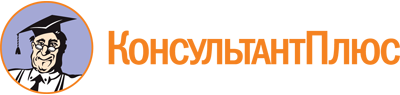 Указ Губернатора Ульяновской области от 08.10.2018 N 99
(ред. от 22.06.2022)
"О Порядке подготовки Правительством Ульяновской области проекта обязательного публичного отчета о результатах независимой оценки качества условий оказания услуг организациями в сфере культуры, охраны здоровья, образования, социального обслуживания, которые расположены на территории Ульяновской области и учредителем которых является Ульяновская область, и принимаемых мерах по совершенствованию деятельности указанных организаций, представляемого в Законодательное Собрание Ульяновской области Губернатором Ульяновской области"Документ предоставлен КонсультантПлюс

www.consultant.ru

Дата сохранения: 20.11.2022
 Список изменяющих документов(в ред. указа Губернатора Ульяновской области от 22.06.2022 N 77)Список изменяющих документов(в ред. указа Губернатора Ульяновской области от 22.06.2022 N 77)